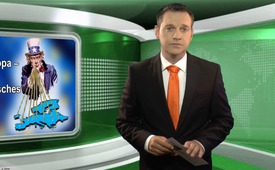 Vereintes Europa – ein US-amerikanisches Ziel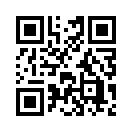 „Aufklärung ist der Ausgang des Menschen aus seiner selbstverschuldeten Unmündigkeit“ so 
Immanuel Kant. In dieser Sendung klären wir darüber auf, dass der Ursprung vom vereinten Europa ein US-amerikanisches Ziel ist.„Aufklärung ist der Ausgang des Menschen aus seiner selbstverschuldeten Unmündigkeit“ so 
Immanuel Kant. 
In dieser Sendung klären wir darüber auf, dass der Ursprung vom vereinten Europa ein US-amerikanisches Ziel ist.
Die schrittweise Überführung der europäischen Nationalstaaten in eine föderale Union war nach 1945 ein Projekt, das vornehmlich die USA hinter den Kulissen vorantrieben. Mittels großer Propaganda-Kampagnen wurde vor allem den Deutschen weisgemacht, es ginge um Selbstbestimmung und Frieden. Dabei ist Deutschland das einzige Mitglied der EU, dessen Verfassung ihm untersagt, die EU jemals zu verlassen. 
Das von Ford und Rockefeller finanzierte Amerikanische Komitee für ein Vereintes Europa (ACUE) trieb die europäische Einigung unter größter Geheimhaltung voran. Dies war wichtig, um die Illusion zu schaffen, die europäische Einigung sei von Europäern angestoßen worden. 
1950 wurde mit dem Schuman Plan die deutsch-französische Zusammenarbeit institutionalisiert und damit die Basis für ein vereintes Europa gelegt. Jean Monnet, ein französischer Industrieller und Rüstungsproduzent der Alliierten in beiden Weltkriegen, war der eigentliche Autor des Schuman-Plans und galt als Mann der Amerikaner. Er sagte dazu: „Europas Länder sollten in einen Superstaat überführt werden, ohne dass die Bevölkerung versteht, was geschieht. Dies muss schrittweise geschehen, jeweils unter einem wirtschaftlichen Vorwand. Letztendlich führt es aber zu einer unauflösbaren Föderation.“ Wozu das alles? Ein vereintes Europa nach dem Gusto der USA ist ein Bollwerk gegen Russland, eine Konzentration der Macht in den Händen weniger und eine wichtige Vorstufe zur einen Weltherrschaft.
Sehr geehrte Damen und Herren, John C. Laughland ein britischer Philosoph, Journalist und Autor sagte folgendes dazu: „Deutschlands Freiheit ist der Ausgang Europas aus seiner siebzig Jahre währenden amerikanischen Vormundschaft.“von pha./ham.Quellen:„Das amerikanische Europa“ von John Laughland, COMPACT Magazin Nr. 02/2016, S.36-38 
http://quer-denken.tv/eine-verschwoerungstheorie-wird-mainstram-die-eu-ist-ein-projekt-der-cia/Das könnte Sie auch interessieren:---Kla.TV – Die anderen Nachrichten ... frei – unabhängig – unzensiert ...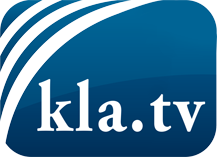 was die Medien nicht verschweigen sollten ...wenig Gehörtes vom Volk, für das Volk ...tägliche News ab 19:45 Uhr auf www.kla.tvDranbleiben lohnt sich!Kostenloses Abonnement mit wöchentlichen News per E-Mail erhalten Sie unter: www.kla.tv/aboSicherheitshinweis:Gegenstimmen werden leider immer weiter zensiert und unterdrückt. Solange wir nicht gemäß den Interessen und Ideologien der Systempresse berichten, müssen wir jederzeit damit rechnen, dass Vorwände gesucht werden, um Kla.TV zu sperren oder zu schaden.Vernetzen Sie sich darum heute noch internetunabhängig!
Klicken Sie hier: www.kla.tv/vernetzungLizenz:    Creative Commons-Lizenz mit Namensnennung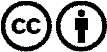 Verbreitung und Wiederaufbereitung ist mit Namensnennung erwünscht! Das Material darf jedoch nicht aus dem Kontext gerissen präsentiert werden. Mit öffentlichen Geldern (GEZ, Serafe, GIS, ...) finanzierte Institutionen ist die Verwendung ohne Rückfrage untersagt. Verstöße können strafrechtlich verfolgt werden.